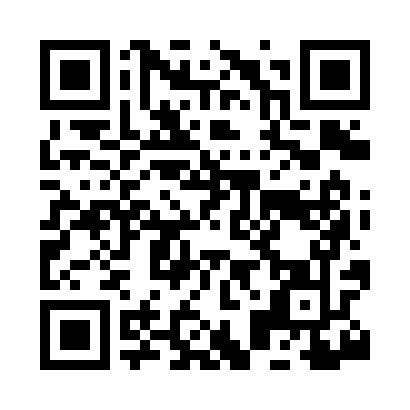 Prayer times for Welshire, Delaware, USAMon 1 Jul 2024 - Wed 31 Jul 2024High Latitude Method: Angle Based RulePrayer Calculation Method: Islamic Society of North AmericaAsar Calculation Method: ShafiPrayer times provided by https://www.salahtimes.comDateDayFajrSunriseDhuhrAsrMaghribIsha1Mon4:025:381:065:048:3410:102Tue4:025:381:065:048:3410:103Wed4:035:391:065:048:3410:104Thu4:045:401:075:048:3410:095Fri4:055:401:075:058:3310:096Sat4:055:411:075:058:3310:087Sun4:065:411:075:058:3310:088Mon4:075:421:075:058:3210:079Tue4:085:431:075:058:3210:0610Wed4:095:431:085:058:3210:0611Thu4:105:441:085:058:3110:0512Fri4:115:451:085:058:3110:0413Sat4:125:451:085:058:3010:0314Sun4:135:461:085:058:3010:0215Mon4:145:471:085:058:2910:0216Tue4:155:481:085:058:2810:0117Wed4:165:491:085:058:2810:0018Thu4:175:491:085:058:279:5919Fri4:195:501:085:048:269:5820Sat4:205:511:095:048:269:5721Sun4:215:521:095:048:259:5522Mon4:225:531:095:048:249:5423Tue4:235:541:095:048:239:5324Wed4:255:541:095:048:229:5225Thu4:265:551:095:038:229:5126Fri4:275:561:095:038:219:4927Sat4:285:571:095:038:209:4828Sun4:305:581:095:038:199:4729Mon4:315:591:095:028:189:4630Tue4:326:001:085:028:179:4431Wed4:336:011:085:028:169:43